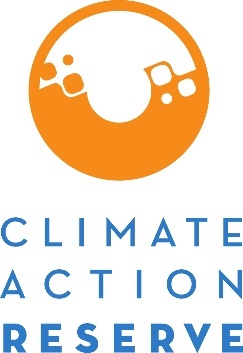 Verification Policies and Acknowledgement FormSummary of Changes2024New ProvisionsAdded provision on verifiers (including contracted staff) holding and retiring CRTs or ROCs (Paragraph 3 iv)Added language on verifiers agreeing to comply with processes and procedures prescribed by the relevant accreditation body (Paragraph 6 iii)Added provision on ethical conduct during trainings, and that evidence of plagiarism will be reported to the relevant accreditation body (Paragraph 7 i)Added provisions that failure to comply with the VPAA may impact approval of the verification body to perform verification under the Reserve’s program (Paragraph 8 i)Updated ProvisionsClarified that verifiers must submit a new VPAA within ten days of personnel changes (replacing “promptly”) (Paragraph 5 iii)Updated language to reflect revised ISO standards (i.e. Verification Opinion, revised from Verification Statement)FormattingRe-organized the provisions of the form into subcategories